Wykaz robót wraz z zakupem materiałów i wyposażenia.2.Specyfikacja 5 szt. drzwi drewnianych wewnętrznych Skrzydło (wersja bezprzylgowa):Wykonanie z klejonki wielowarstwowej z wyselekcjonowanego drewna sosnowegoWierzchnia warstwa drzwi okleinowana obłogiem sosnowym o grubości 2mmGrubość skrzydła 43mmElementy skrzydła łączone klejem w klasie D-4Barwione bejcami akrylowymi z filtrem UVLakierowane lakierem poliakrylowym o dużej odporności na ścieranie (system trójwarstwowy)Dostosować kolor i wzór nowych drzwi do już istniejącychOkucia skrzydła:Zamek zapadkowy o podwyższonej odporności mechanicznej wykorzystywany do drzwi montowanych w obiektach publicznychZawiasy ze stali nierdzewnej, łożyskowane – 4sztKlamka ze stali nierdzewnej (wersja bezpieczna) kl. IIIWkładki atestowaneOkucia ze stali nierdzewnej od dołu drzwi wysokość 15 cm oraz wokół klamek, zabezpieczenie przed zniszczeniem (blacha INOX lub równoważna o grubości 1, 5 mm)Ościeżnica:Drewniana, wykonana z klejonki wielowarstwowejGrubość 43mm; szerokość uzależniona od grubości ścianOpaski regulowane dwustronne Uszczelki wygłuszające Wizualizacja poglądowa łazienek ŁAZIENKA DZIEWCZĄT PARTER/PIĘTRO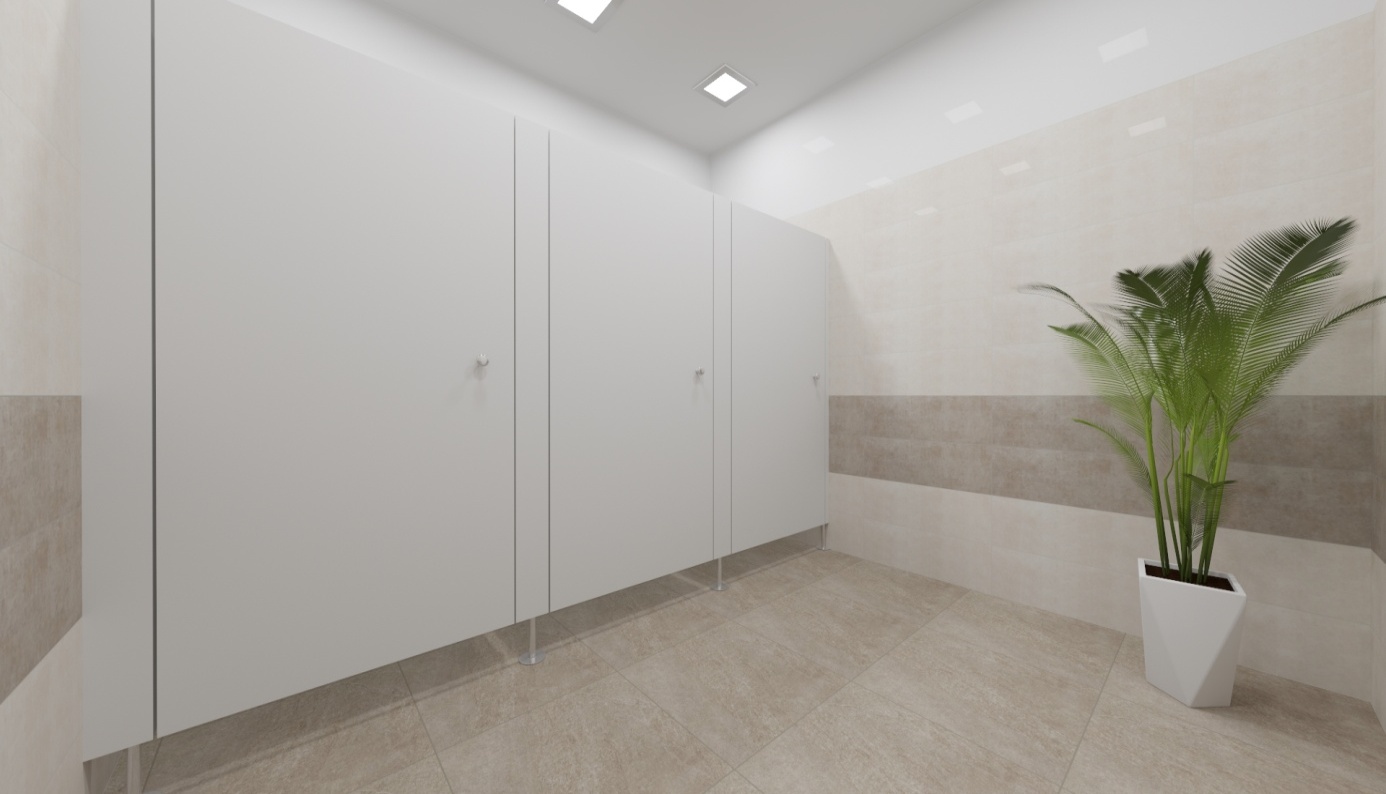 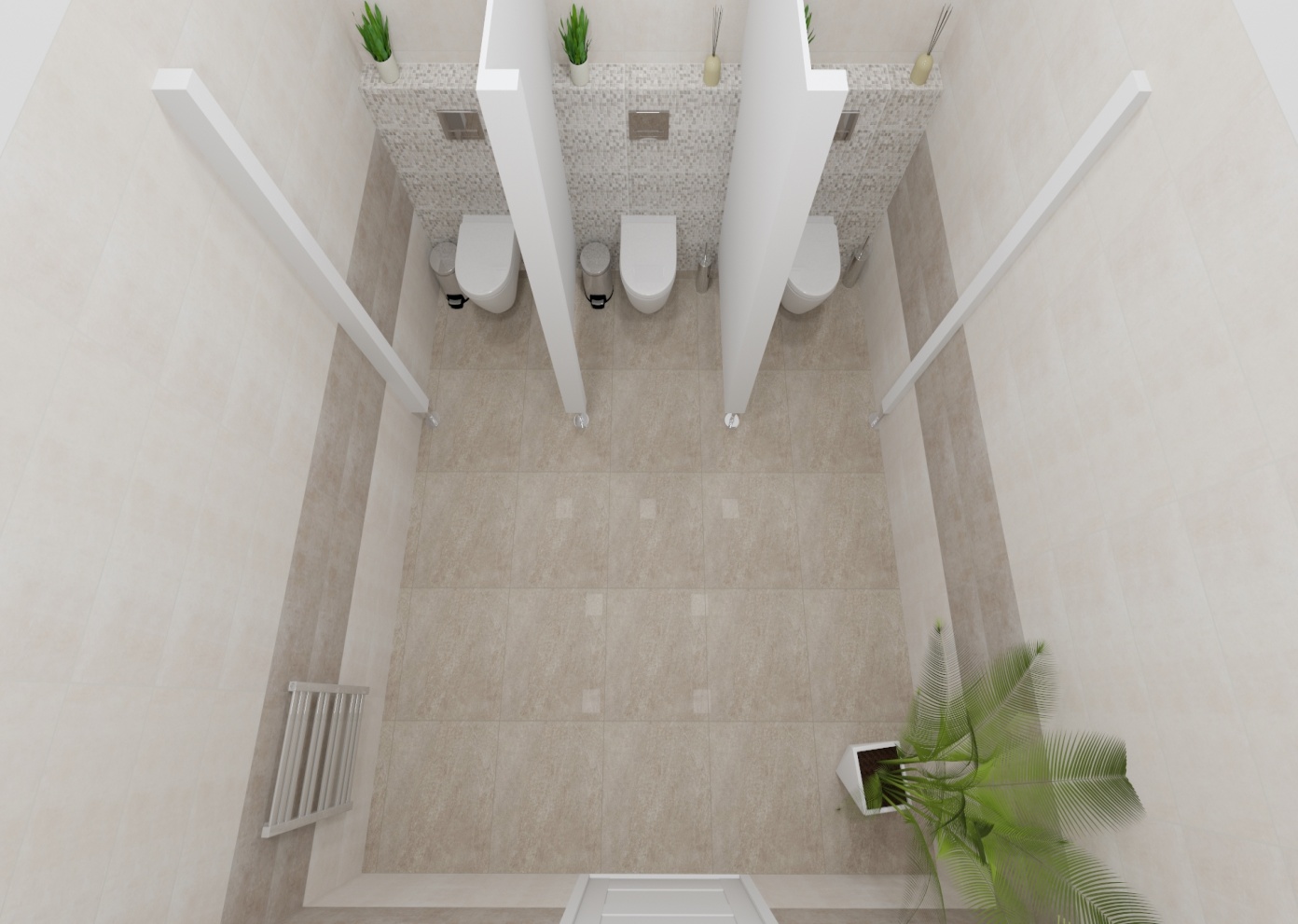 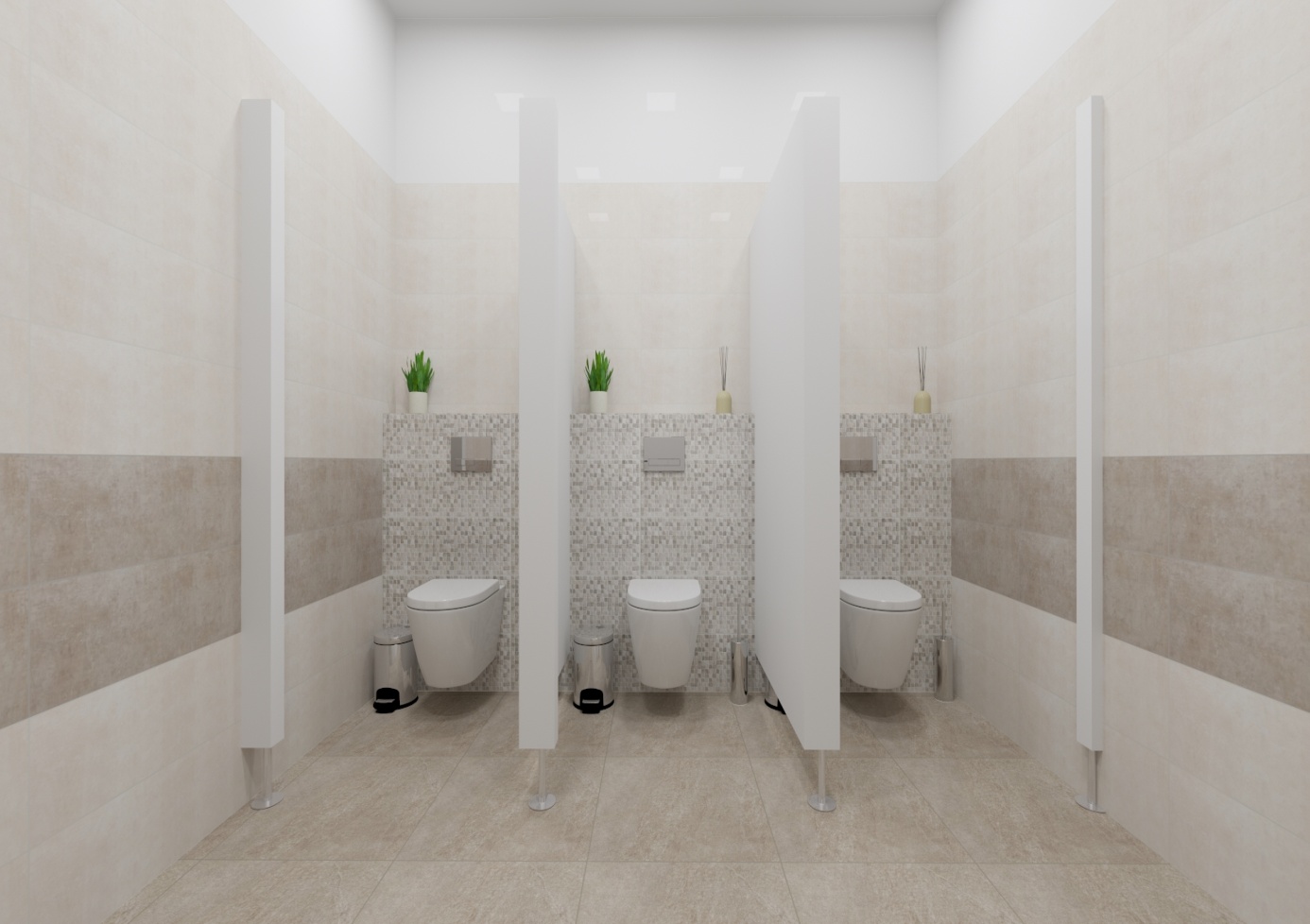 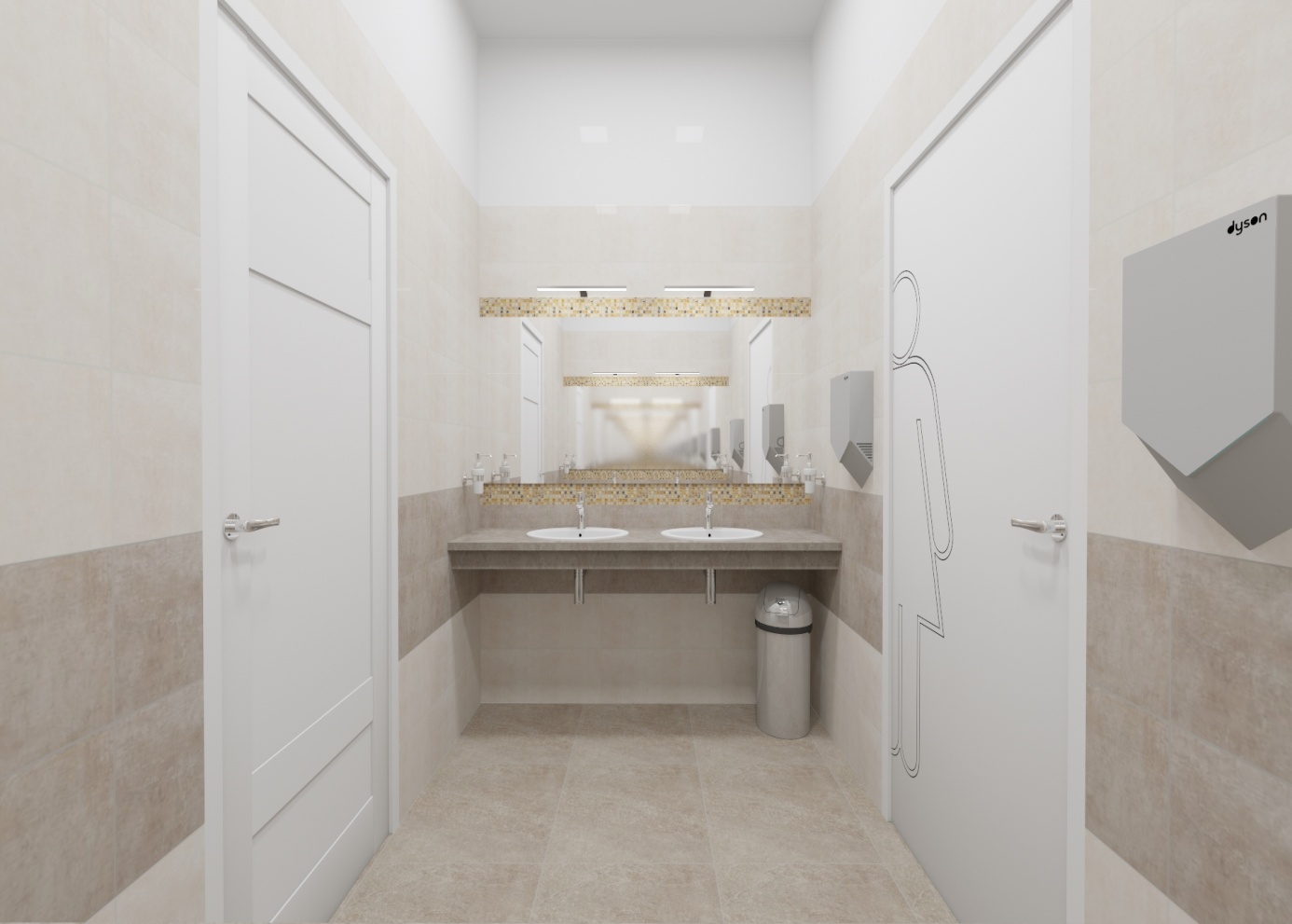 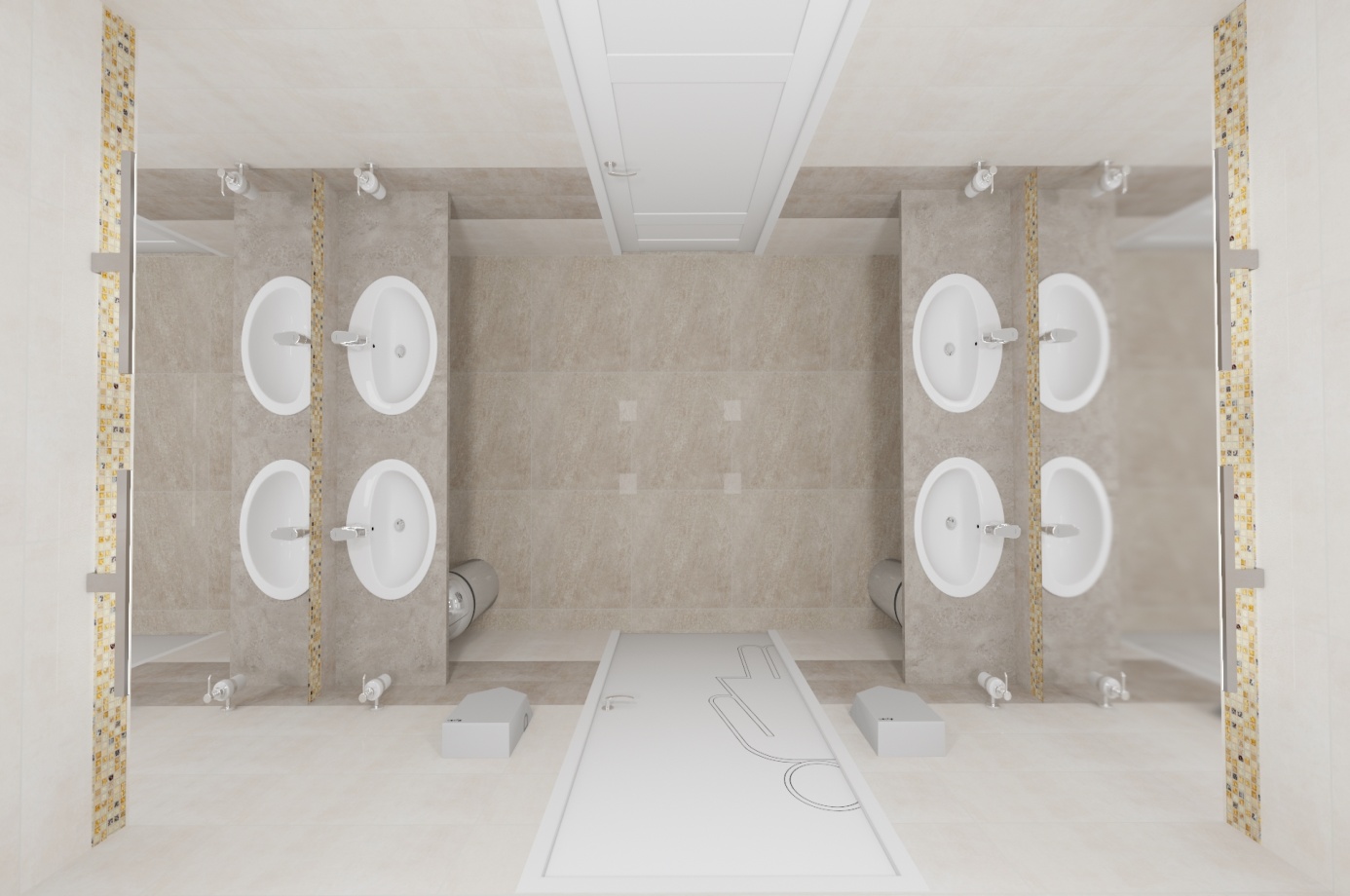 ŁAZIENKA CHŁOPCÓW PARTER/PIĘTRO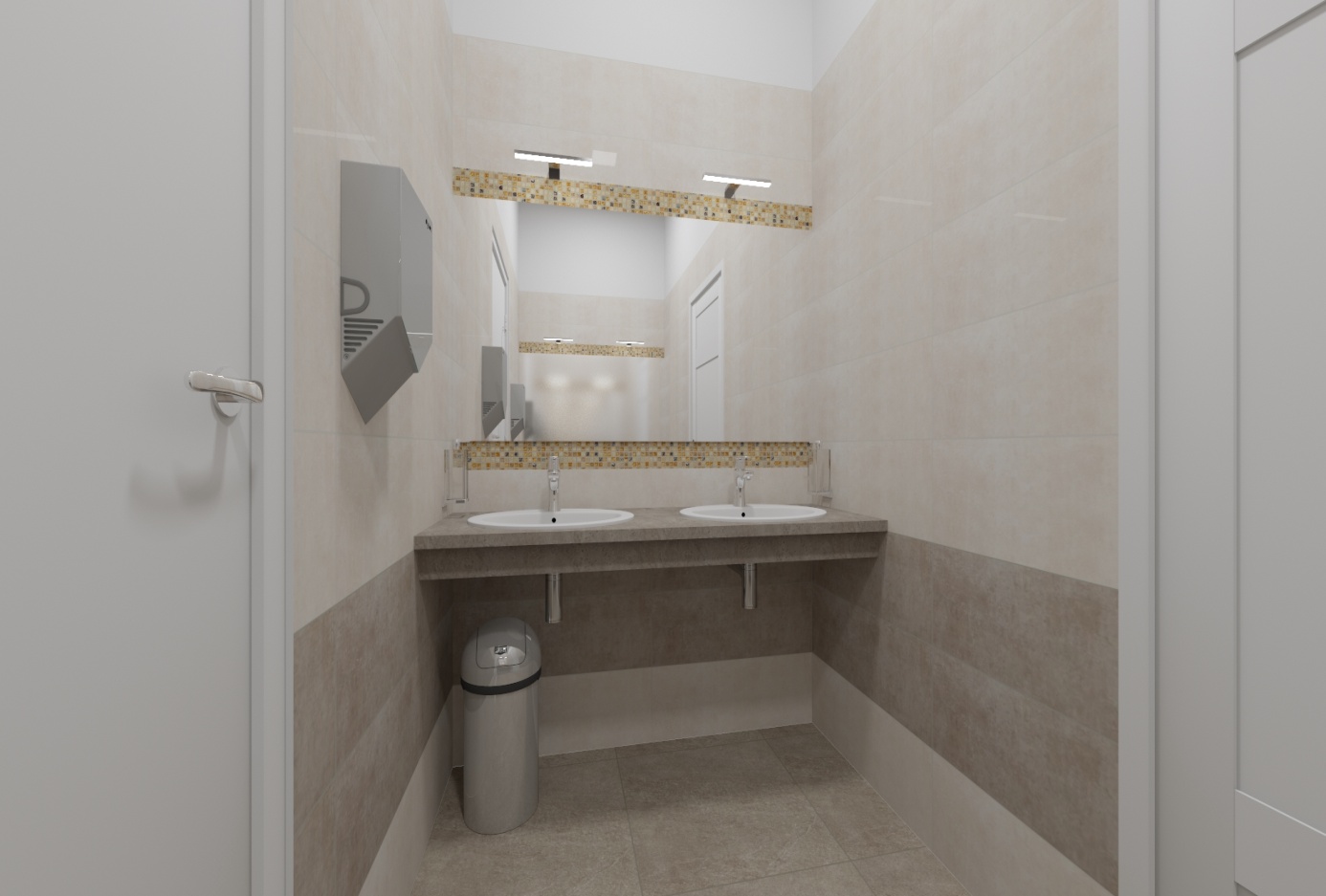 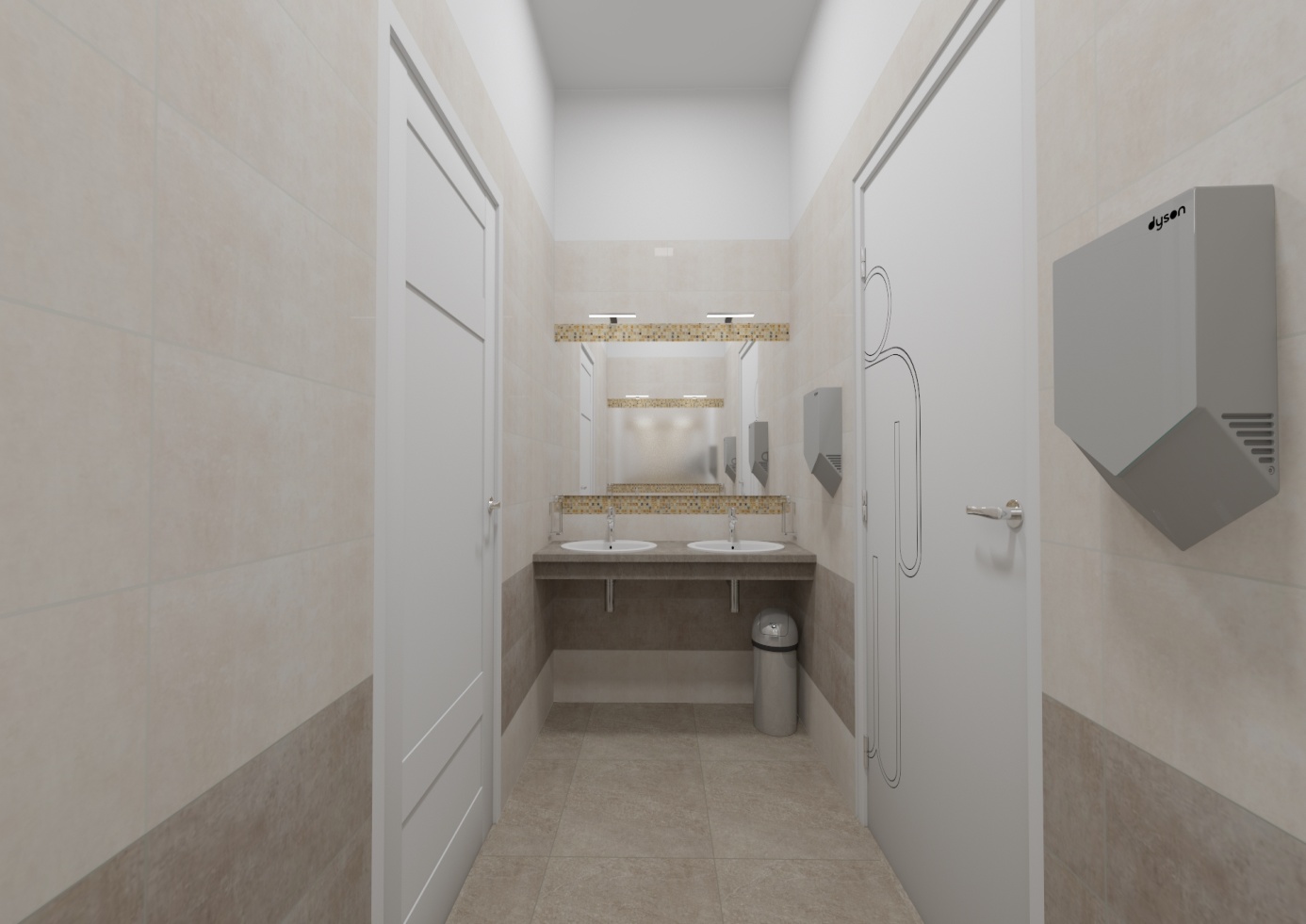 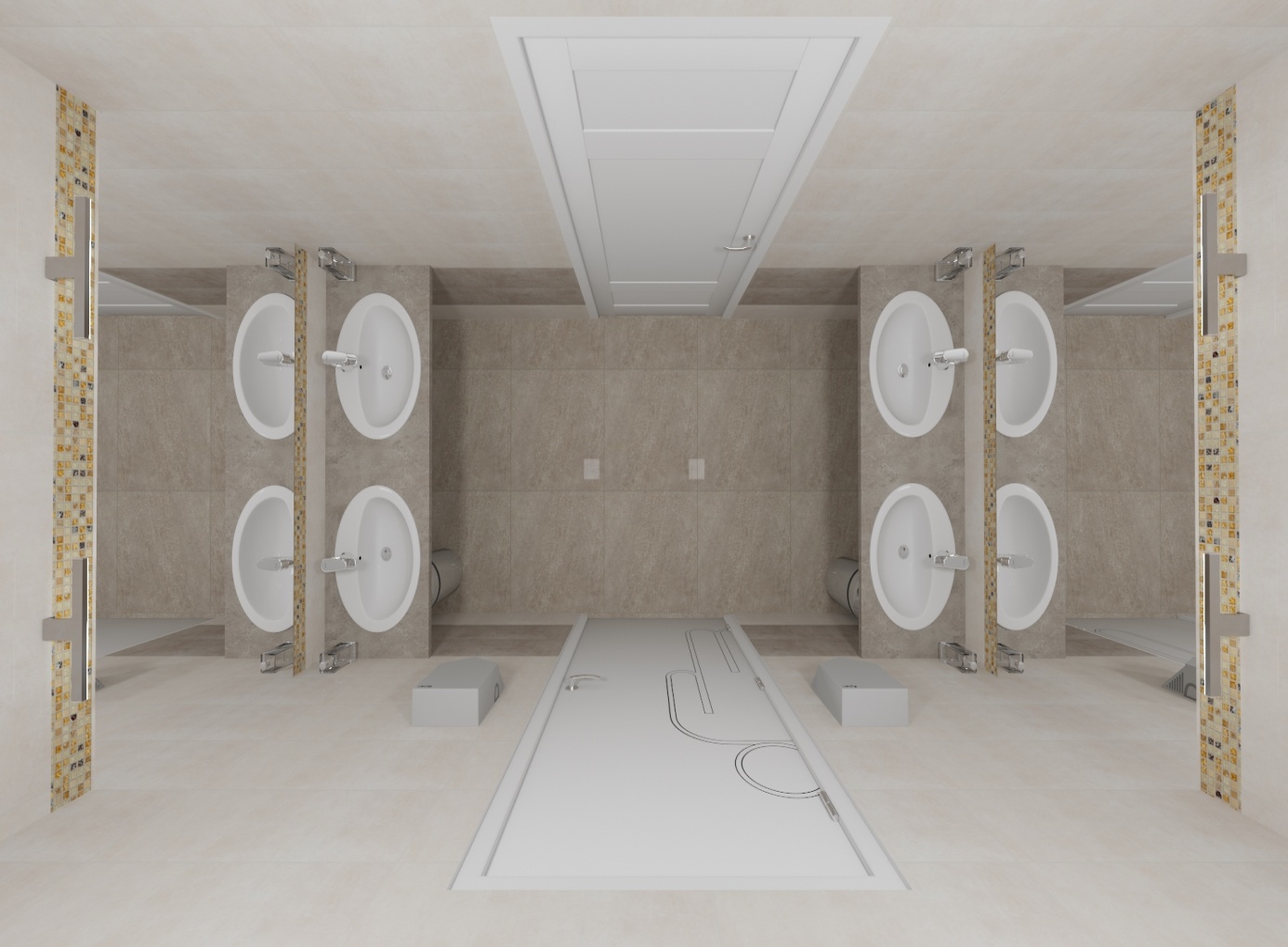 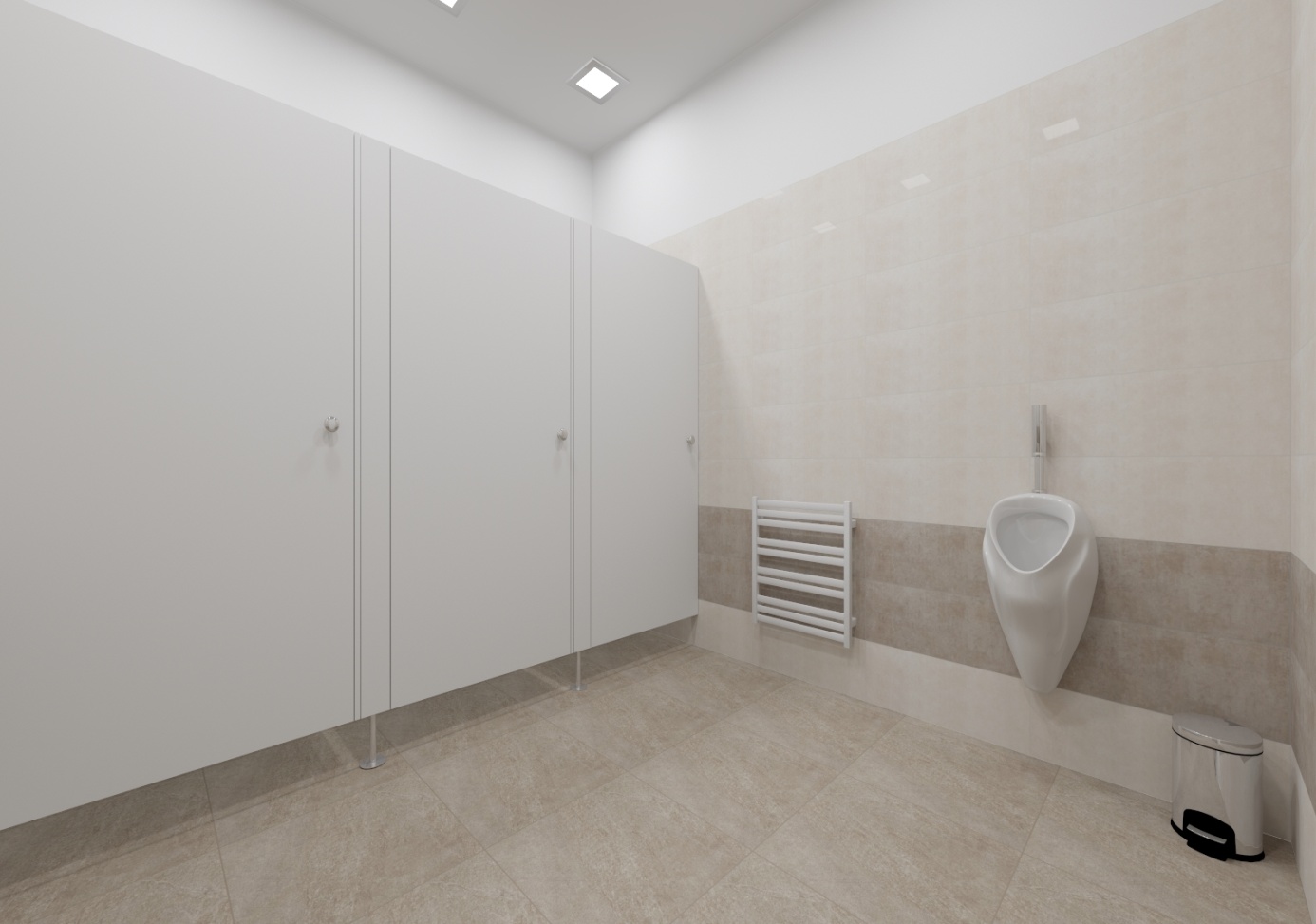 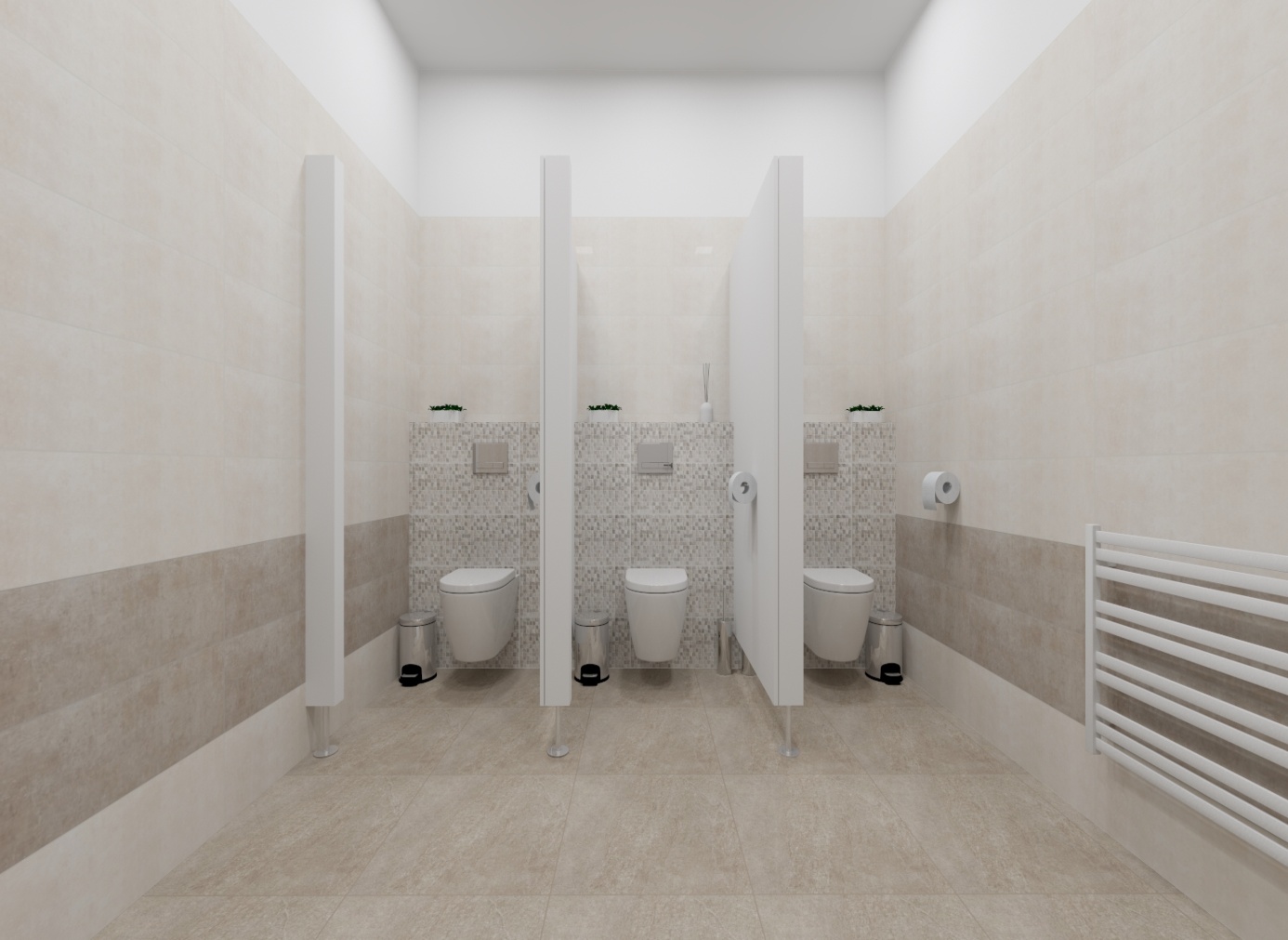 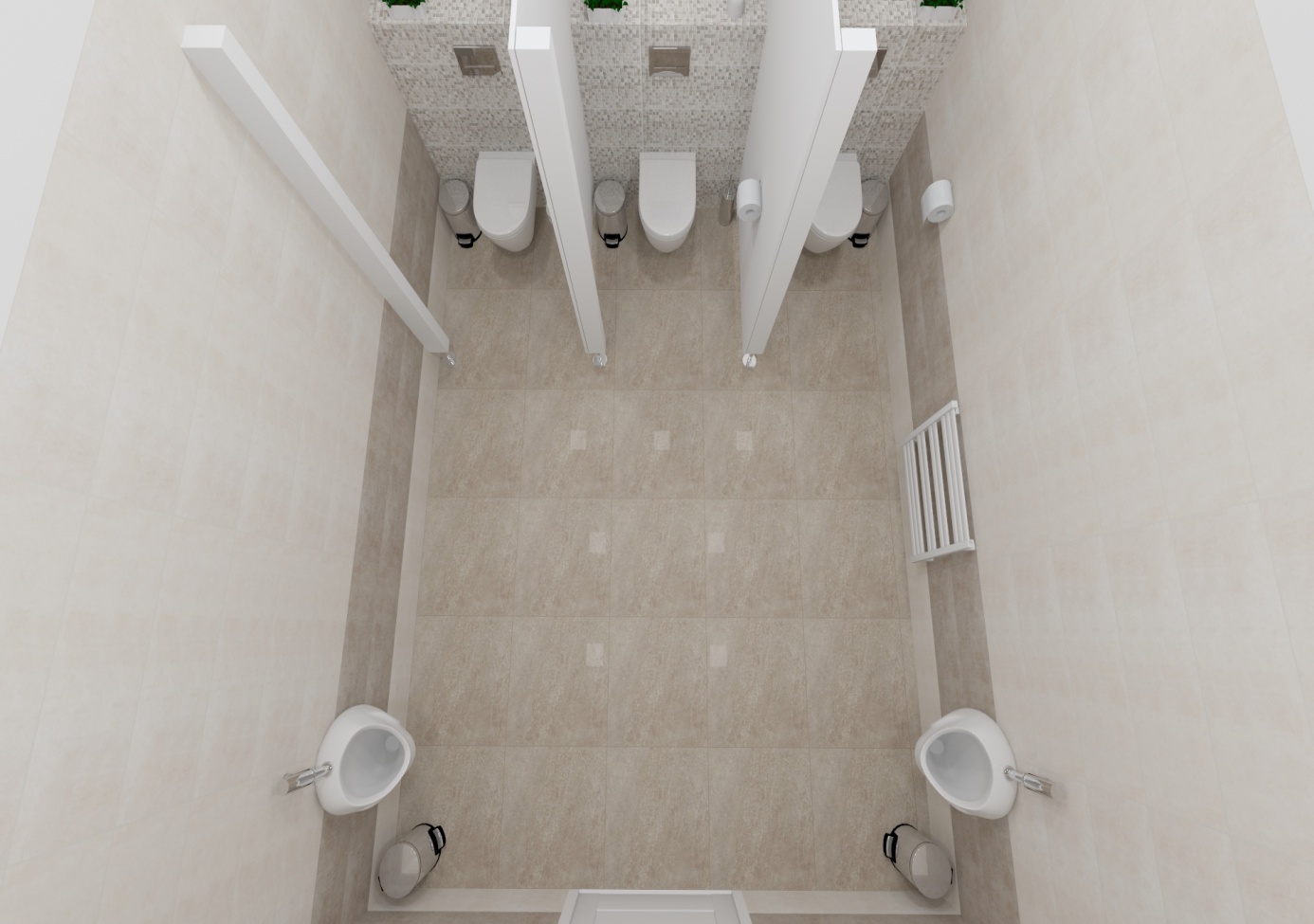 ŁAZIENKA NAUCZYCIELI PARTER/PIĘTRO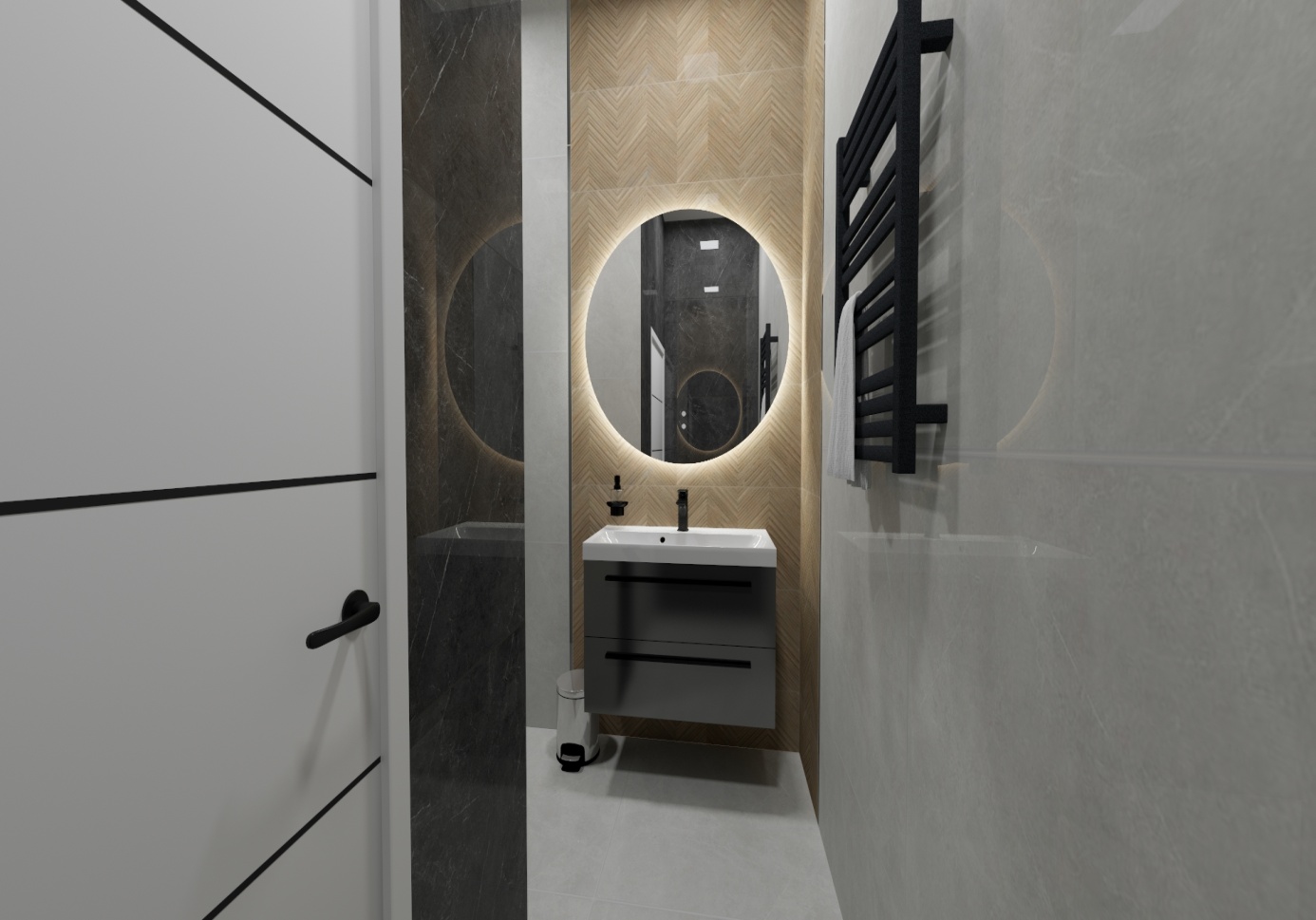 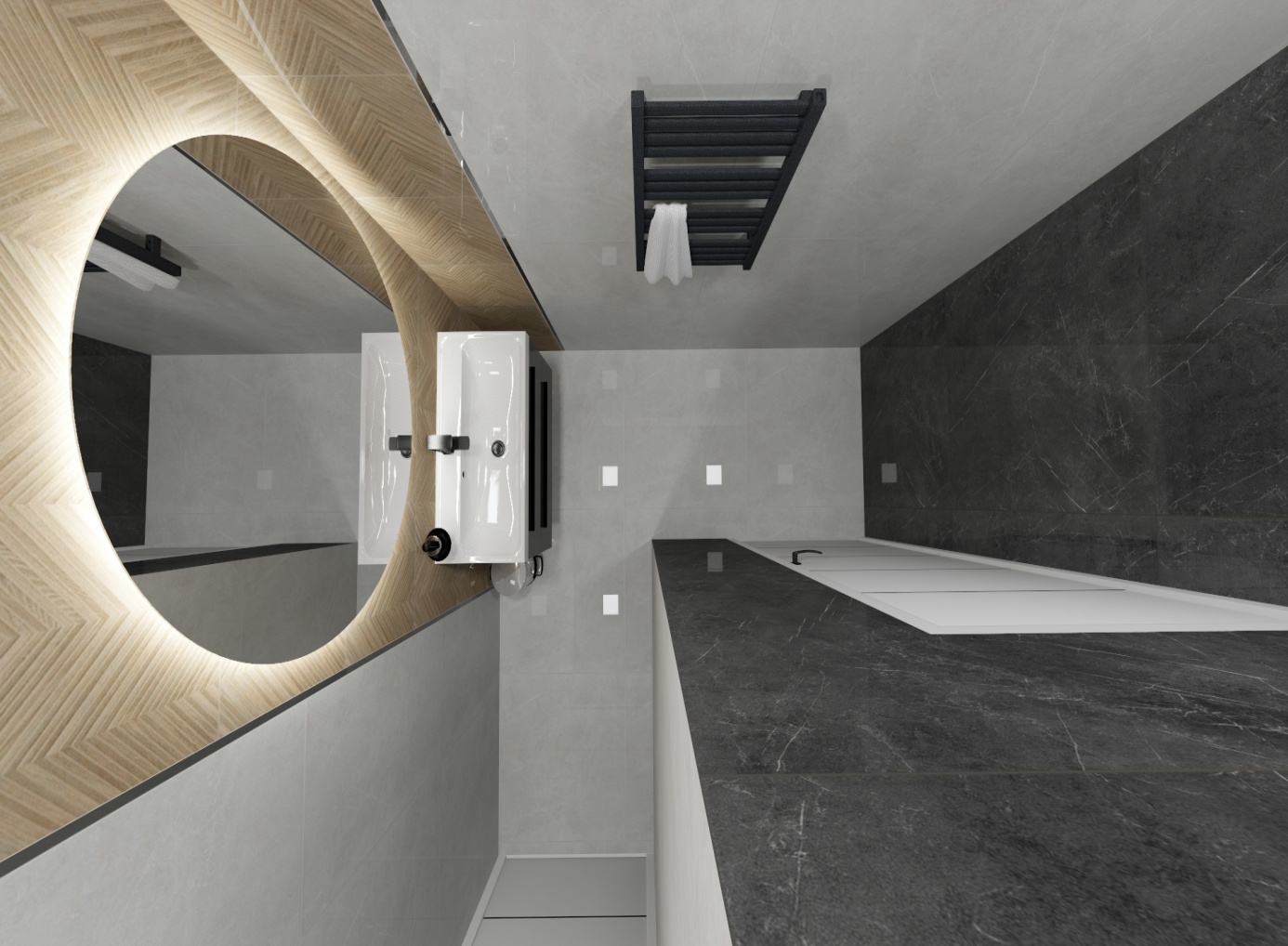 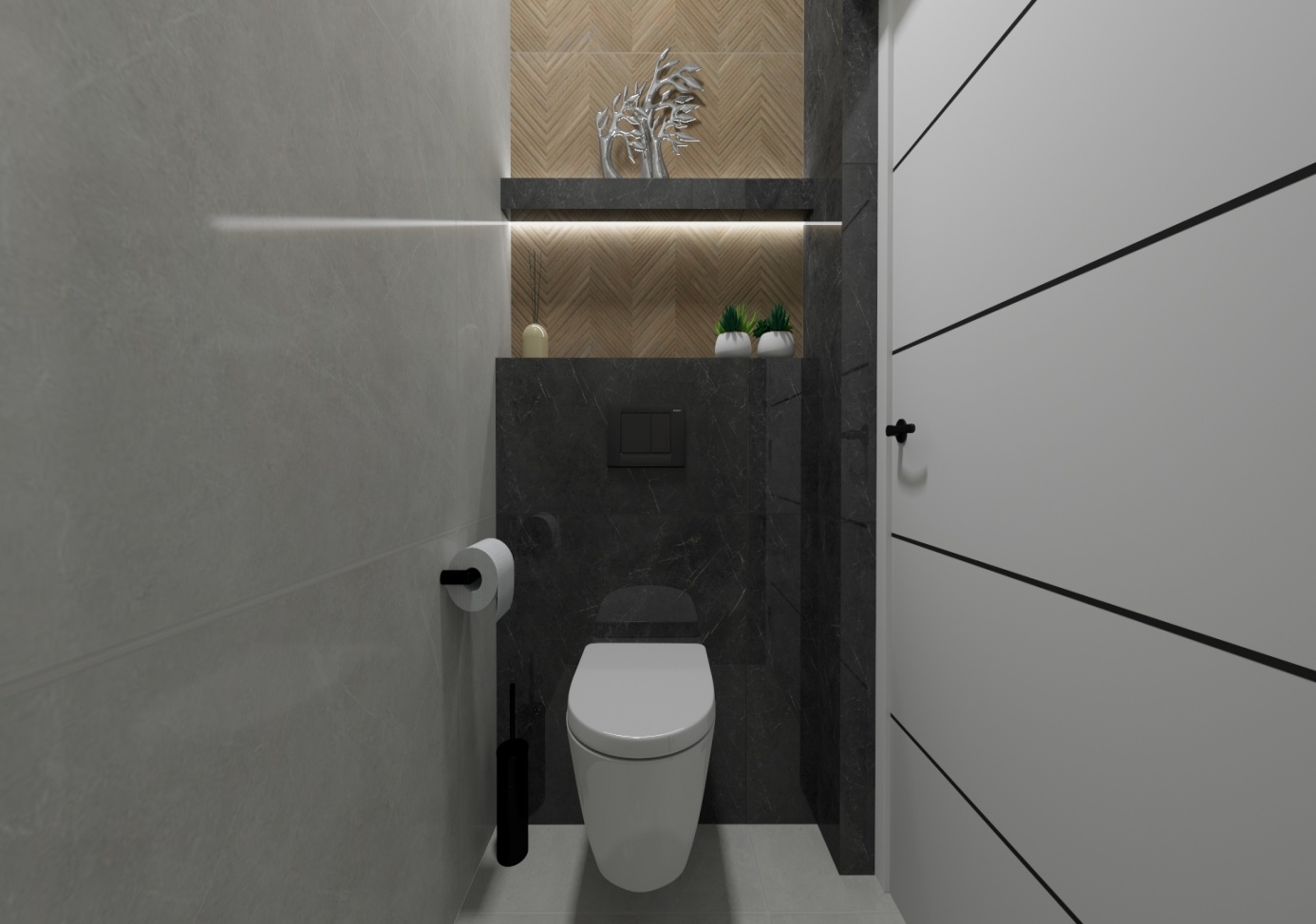 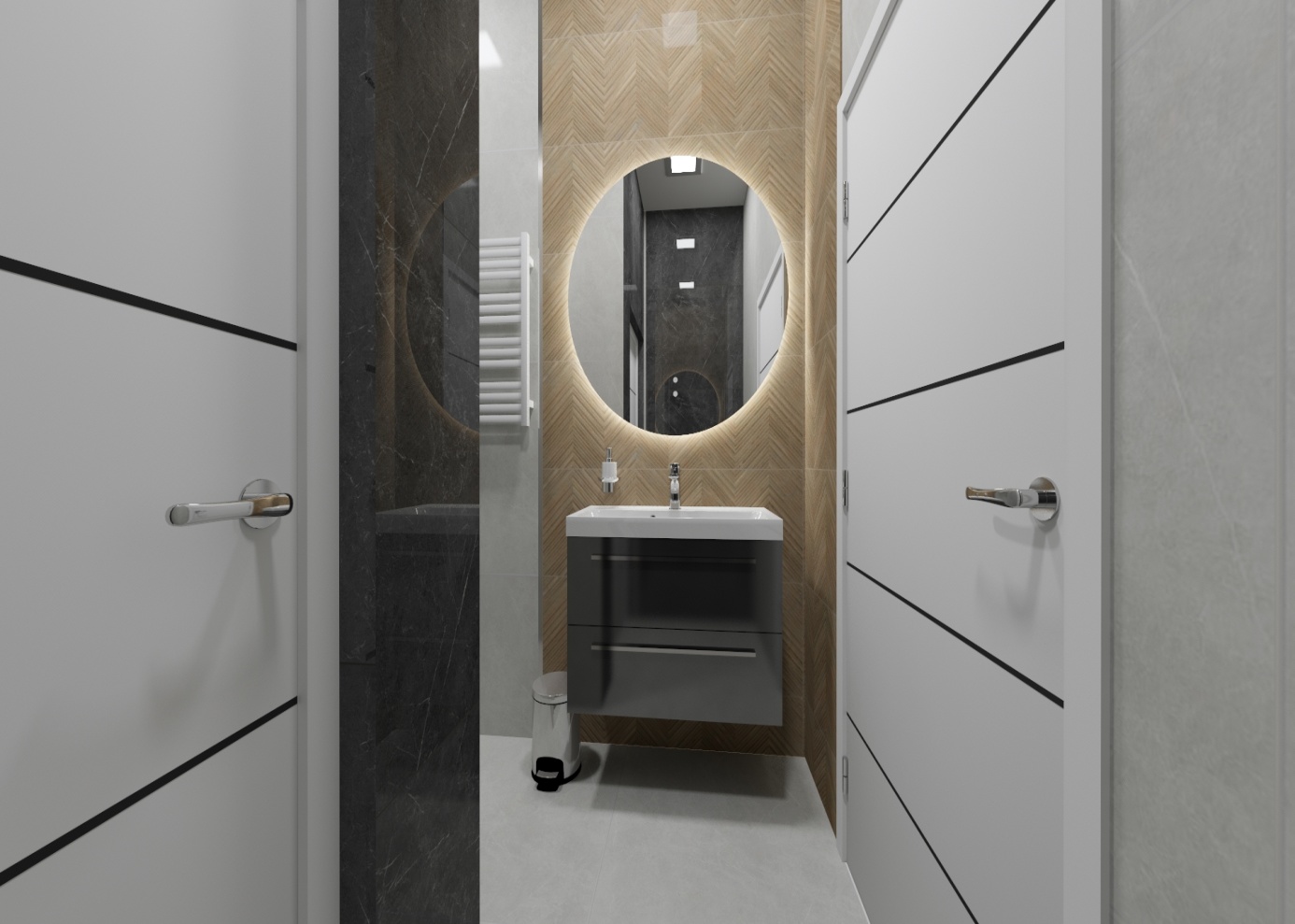 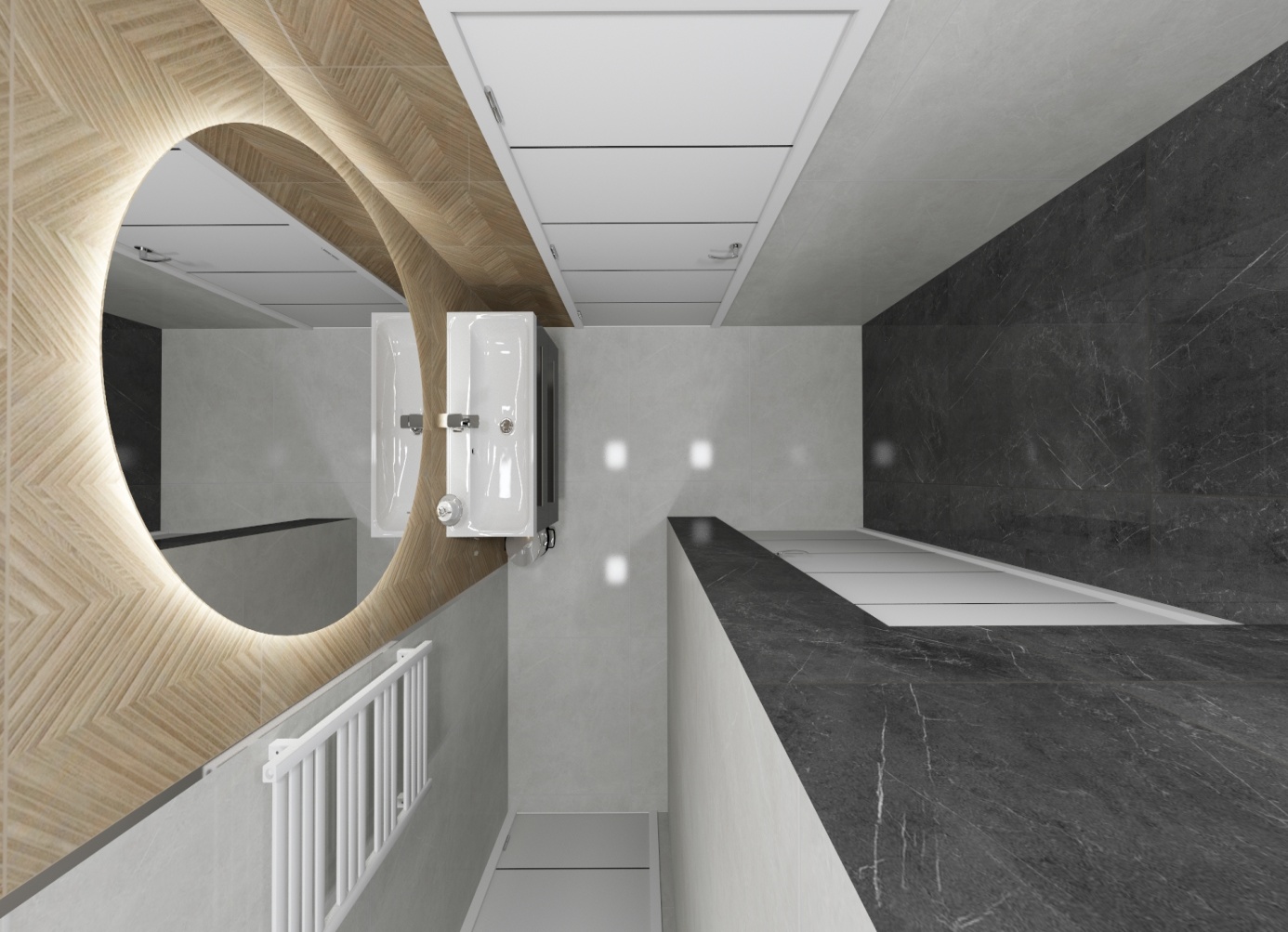 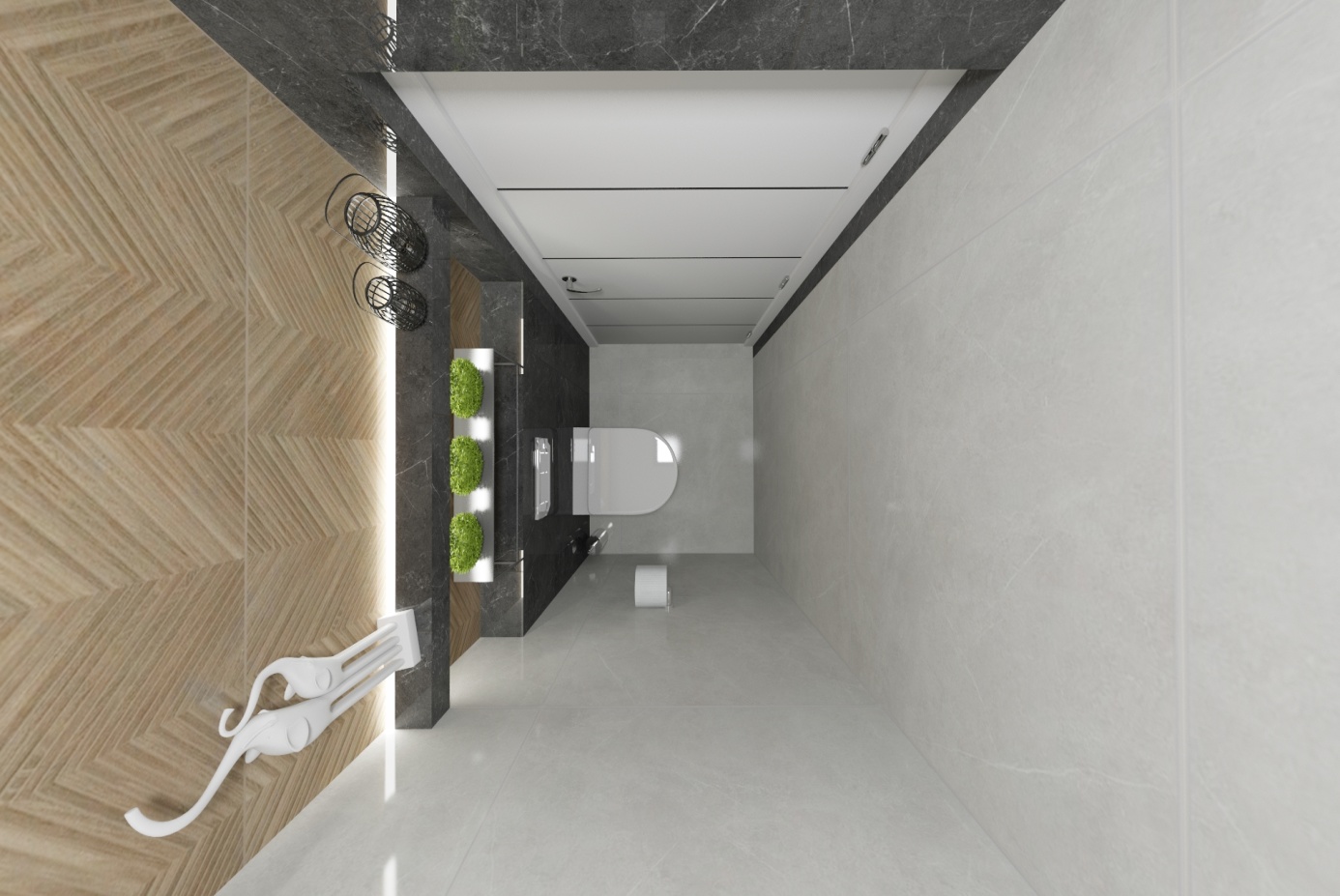 Lp.NazwaSzacunkowa ilość Lp.NazwaSzacunkowa ilość 1231ROBOTY BUDOWLANEAModernizacja łazienek w części B  w Zespole Szkół Licealnychim. Bolesława Chrobrego w Leżajsku6 łazienekŁAZIENKA DZIEWCZĄT PARTER/PIĘTRO 1.1Posadzki płytkowe układane na zaprawie klejowej 60x60  zgodnie z wizualizacją ≈34,56 m21.2Licowanie ścian płytkami 25x 70 na zaprawie klejowej zgodnie z wizualizacją ≈94,80 m21.3Licowanie ścian mozaiką 30x30 układane na klej zgodnie z wizualizacją12szt.1.4Montaż sufitów podwieszanych  jednowarstwowych na stelażu metalowym ≈33,58 m21.5Szpachlowanie, malowanie ścian ≈38m21.6Montaż luster o wymiarach 200 x 80≈6,40 m21.7Montaż WC podwieszanych 6 szt. 1.8Montaż ścianek sanitarnych WCz płyty PDF2 szt.1.9Montaż blatów i umywalek nadblatowych8 szt.1.10Montaż grzejników białych 2 szt.1.11Montaż  oświetlenia sufitowego 8 szt. 1.12Montaż suszarek kieszeniowych 4 szt. 1.13Montaż baterii umywalkowych8 szt.1.14Zamontowanie pozostałego wyposażenia łazienek, uchwyty na mydło, papier, uchwyty dla osób niepełnosprawnych.15 szt. 1.15Montaż drzwi drewnianych o wymiarach 90x200 zgodnie ze  specyfikacją 1 szt.ŁAZIENKA CHŁOPCÓW PARTER/PIĘTRO2.1Posadzki płytkowe układane na zaprawie klejowej 60x60  zgodnie z wizualizacją ≈33,12 m22.2Licowanie ścian płytkami 25x 70 na zaprawie klejowej zgodnie z wizualizacją ≈96,38 m22.3Licowanie ścian mozaiką 30x30 układane na klej zgodnie z wizualizacją12szt.2.4Montaż sufitów podwieszanych  jednowarstwowych na stelażu metalowym ≈33,58 m22.5Szpachlowanie, malowanie ścian ≈38m22.6Montaż luster o wymiarach 150 x 80 ≈4,80 m22.7Montaż WC podwieszanych 6 szt. 2.8Montaż ścianek sanitarnych WCz płyty PDF2 szt.2.9Montaż blatów i umywalek nadblatowych8 szt.2.10Montaż baterii umywalkowych 8 szt. 2.11Montaż pisuarów automatycznych4 szt.2.12Montaż grzejników białych 2 szt.2.13Montaż  oświetlenia sufitowego 8 szt.2.14Montaż suszarek kieszeniowych 4 szt. 2.15Montaż drzwi drewnianych o wymiarach 90x200 zgodnie ze specyfikacją 1 szt.2.16Zamontowanie pozostałego wyposażenia łazienek, uchwyty na mydło, papier, uchwyty dla osób niepełnosprawnych. 15 szt. 3ŁAZIENKA NAUCZYCIELI PARTER/PIĘTRO3.1Posadzki płytkowe układane na zaprawie klejowej 80x80  zgodnie z wizualizacją≈72,5 m23.2Licowanie ścian płytkami 80x80 na zaprawie klejowe  zgodnie z wizualizacją≈61,94 m23.3Licowanie ścian płytkami 40x 120 na zaprawie klejowej zgodnie z wizualizacją≈14,4 m23.4Montaż sufitów podwieszanych  jednowarstwowych na stelażu metalowym≈11m23.5Montaż luster LED o wymiarach fi 100 ( barwa światła ciepła)2szt.3.6Montaż WC podwieszanych2 szt. 3.7Montaż umywalek meblowych wraz z szafką podwieszaną2 szt.3.8Montaż baterii umywalkowych2 szt.3.9Montaż grzejników biały/czarny mat2 szt.3.10Montaż  oświetlenia sufitowego 4 szt.3.11Montaż drzwi drewnianych   wymiarach 90x200 zgodnie ze specyfikacją 3 szt.3.12Zamontowanie pozostałego wyposażenia łazienek, uchwyty na papier.4 szt.